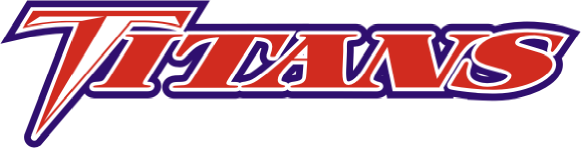 Danville Country Club on Saturday, September 17, 2016Tee times begin at 12:00 p.m.Entry fee ($265.00 per team 4 or 5 players or $60 per individual. Check needs to be made payable to Mercer County Golf Booster Club and mailed toBecky Myers722 Martin LaneHarrodsburg, KY  40330If you have any questions, please call Coach Jeremy Brummett at 859-326-0419.SchoolCoach Coach’s Phone #Coach’s t-shirt sizeName(Please Print)YearShirt Size18-holeAverageTeam MemberTeam MemberTeam MemberTeam MemberTeam Member